WYKAZ OBIEKTÓW WRAZ Z LOKALIZACJĄ NA MAPIE- Mokotów rejon II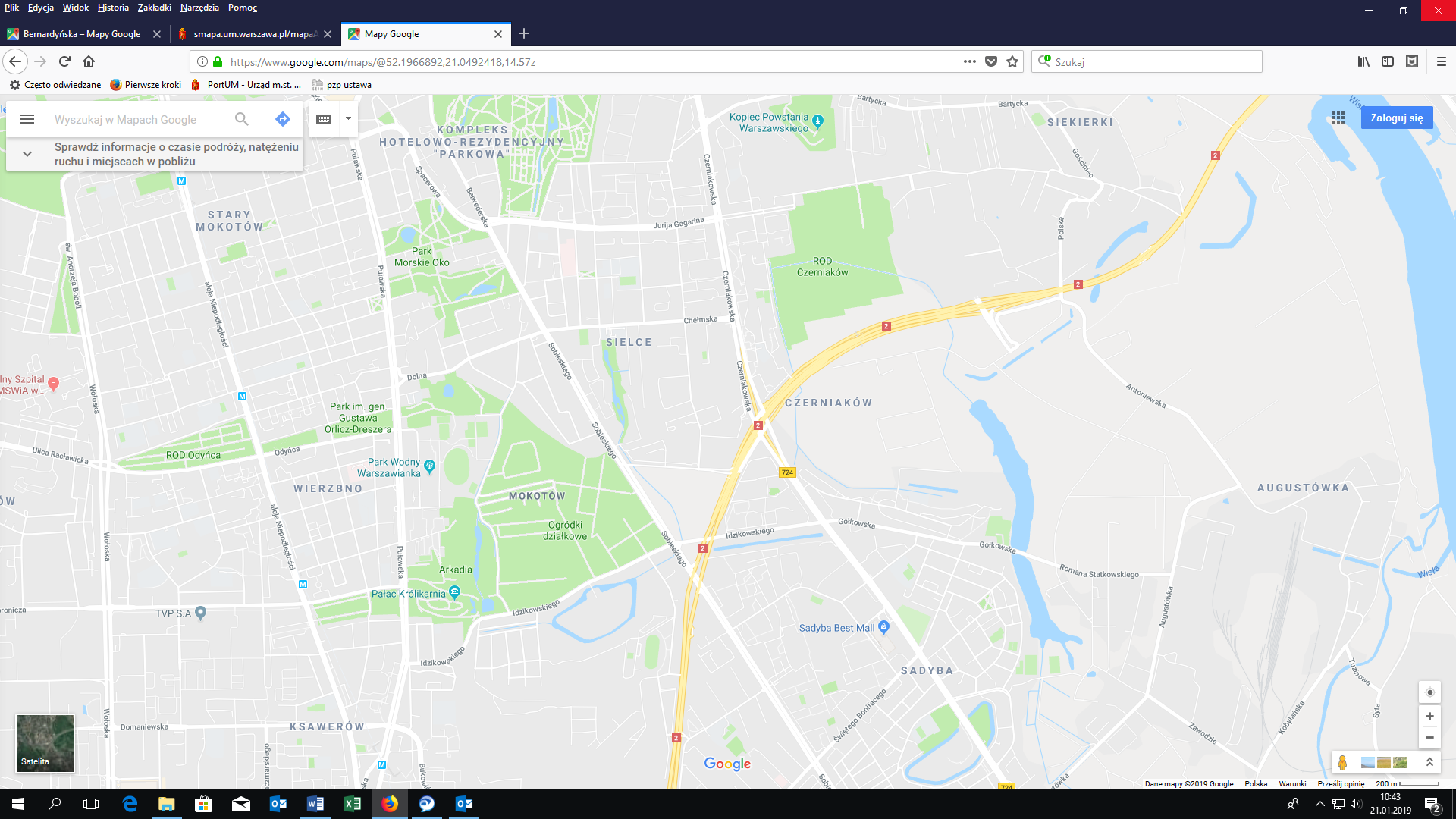 LEGENDA:Park Arkadia Dolna i GórnaPark Morskie Oko i Park PromenadaZieleniec przy ul. PłyćwiańskiejZieleniec przy ul. Dolnej i Piaseczyńskiej zawierający Skwer im. MałkowskichSkwer im. T. SzewczenkiSkwer Gwiazda PolskiPark im. Cz. Szczubełka wraz z Fosą Legionów DąbrowskiegoPark SieleckiPark Akcji „Burza” wraz  z Kopcem Powstania WarszawskiegoZieleniec przy ul. IdzikowskiegoSkwer im. Starszych PanówSkwer OrmiańskiŁ-   Skwer ChorwackiTereny wokół Jeziorka CzerniakowskiegoPark przy Bernardyńskiej